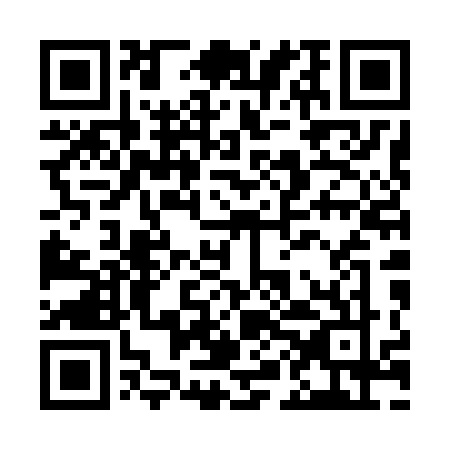 Ramadan times for Buc, SloveniaMon 11 Mar 2024 - Wed 10 Apr 2024High Latitude Method: Angle Based RulePrayer Calculation Method: Muslim World LeagueAsar Calculation Method: HanafiPrayer times provided by https://www.salahtimes.comDateDayFajrSuhurSunriseDhuhrAsrIftarMaghribIsha11Mon4:414:416:2112:114:126:026:027:3612Tue4:394:396:1912:114:136:036:037:3713Wed4:374:376:1712:104:146:056:057:3914Thu4:354:356:1512:104:156:066:067:4015Fri4:334:336:1312:104:166:076:077:4216Sat4:314:316:1112:104:176:096:097:4317Sun4:294:296:0912:094:186:106:107:4518Mon4:274:276:0712:094:196:116:117:4619Tue4:244:246:0512:094:216:136:137:4820Wed4:224:226:0412:084:226:146:147:4921Thu4:204:206:0212:084:236:156:157:5122Fri4:184:186:0012:084:246:176:177:5223Sat4:164:165:5812:084:256:186:187:5424Sun4:144:145:5612:074:266:196:197:5625Mon4:114:115:5412:074:276:216:217:5726Tue4:094:095:5212:074:286:226:227:5927Wed4:074:075:5012:064:296:246:248:0028Thu4:054:055:4812:064:306:256:258:0229Fri4:034:035:4612:064:316:266:268:0430Sat4:004:005:4412:054:326:286:288:0531Sun4:584:586:421:055:337:297:299:071Mon4:564:566:401:055:347:307:309:082Tue4:534:536:381:055:357:327:329:103Wed4:514:516:361:045:367:337:339:124Thu4:494:496:341:045:367:347:349:135Fri4:474:476:331:045:377:367:369:156Sat4:444:446:311:035:387:377:379:177Sun4:424:426:291:035:397:387:389:198Mon4:404:406:271:035:407:407:409:209Tue4:374:376:251:035:417:417:419:2210Wed4:354:356:231:025:427:427:429:24